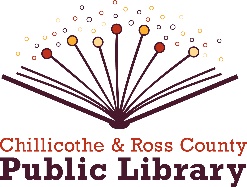 2024 Board MeetingsMeetings are the second Wednesdays of each monthat 4:30 p.m. in the Annex unless otherwise notedJanuary 10—Organizational and Records CommissionFebruary 14March 13April 10May 8June 12July 10August 14—Fair 8/3-10/2024, no conflictSeptember 11October 14 (Monday) Staff in-serviceNovember 13December 11